Respectively submitted,______________________, #_______KHSAA Track and Field Consultant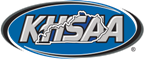  Athletic Association – Track & Field Site Inspection______________________ High School, ________________, KentuckySite Inspection Requested by . . . . . Julian Tackett, Commissioner of KHSAA Site Inspected by . _____________________ - #_______ – KHSAA Track and Field ConsultantDate of Inspection:  Thursday, March 30, 2006Venue # 1 . . . . . Running TracksVenue # 1 . . . . . Running TracksLanes (Number and Size)General overall condition and concerns with the running trackStarting Lines(Staggers)1 – Turn Stagger . . . . .                                            2 – Turn Stagger . . . . .  3 – Turn Stagger . . . .                                           . 4 – Turn Stagger . . . .  Distance races . . . . . RelayExchange ZoneMarkings The 4 x 100 Meter Relay  The 4 x 200 Meter  .The 4 X 400 Meter Relay  The 4 X 800 Meter Relay  Break LinesHurdlesColor MarkingsOverall condition ofhurdles :100 Meter Hurdles . . . . .  110 Meter Hurdles . . . . .  300 Meter Hurdles . . . . .  Starting Blocks(Number & Condition)Starting LineSafetyFinish LineSafetySurrounding area(This could include bleachers, fencing, trees, limbs, etc.)Location of Field EventsLocation of Field Events  Track and Field Complex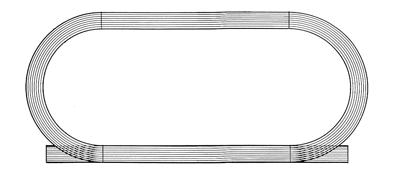 Venue #2.  Pole Vault is located.Venue #3.  High Jump is  Venue #4.  Long and Triple Jump  is located  Venue #5.  Shot Put is located  Venue #6.  Discus is  Venue #2 . . . . . Pole Vault  Venue #2 . . . . . Pole Vault  Venue #2 . . . . . Pole Vault  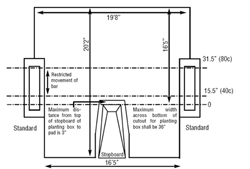 . . . . . Pole Vault Landing Pad . . . . .Width of Pole Vault Pad:  21’Depth of Pole Vault Pad: 20’Depth from the back of box: 16’5”Common Cover:  YesWeather Cover:  YesComments:   New PV Landing Pad19’8” wide20’2” deep16’5” back of boxVaulting BoxZero Point MarkingsRunway130’0” . .Standards / Crossbars13’8” – 14’8”Bar – 14’10”Weigh in AthletesIt is pointed out that the host school is responsible to provide scales for the KHSAA Meet Official to weigh all the vaulters before each competition.  It is highly recommended that each coach weigh his or her vaulters weekly to assure that they are legal for the vaulting poles that they are using.It is pointed out that the host school is responsible to provide scales for the KHSAA Meet Official to weigh all the vaulters before each competition.  It is highly recommended that each coach weigh his or her vaulters weekly to assure that they are legal for the vaulting poles that they are using.Coaching BoxArea surrounding the Pole Vault VenuePole Vault Venue(General Notes)Venue # 3 . . . . . High Jump  Venue # 3 . . . . . High Jump  Venue # 3 . . . . . High Jump  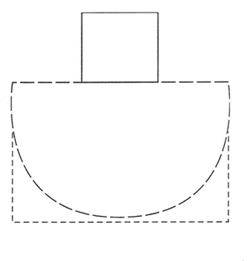 . . . . . High Jump Pad and Apron . . . . .Width of High Jump Pad:  20’ Depth of the High Jump Pad: 8’  Common Cover:  YesWeather Cover:  YesApron Length:   100’Apron Width:  50’Comments:    has two high jump aprons that are of equal size and the competition could be head at either location.HJ Landing Pad16’ x 8’Exposed SurfacesHJ ApronStandards / Crossbar12’ apartbar is 12’ to 14’10” . .Area surrounding theHJ VenueHigh Jump Venue(General Notes)Venue # 4 . . . . . Long and Triple Jump  Venue # 4 . . . . . Long and Triple Jump  Venue # 4 . . . . . Long and Triple Jump  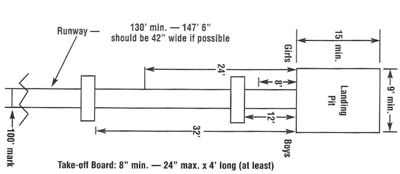 . . . . . Long and Triple Jump Pits . . . . .Number of Sand Pits: OneLength of Pit:  #1 – _____                                      #2 _______Width of Pit:    #1 – _____                                      #2_______Length of Runway:  #1 – _____                             #2 _______LJ Take off Marks:#1 –  _____ _____ _____ _____ _____ _____TJ Take off Marks:#1 –  _____ _____ _____ _____ _____ _____Comments:Landing  PitTake Off MarksLJ - (8’ and 12’)TJ – (28’ and 32”)And the RunwaySand PitConditionArea around the Long and Triple Jump Pit(s) Long and Triple JumpVenue(General Notes)Venue #5 . . . . . Shot PutVenue #5 . . . . . Shot PutVenue #5 . . . . . Shot PutVenue #5 . . . . . Shot Put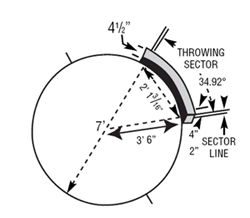 Old SectorOld Sector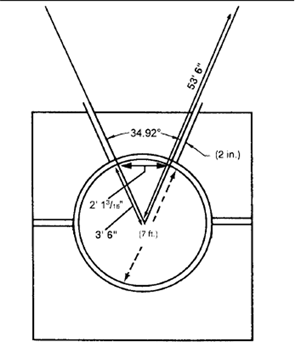 40 Degree SectorNew Sector . . . . .34.92Step # 1. . . From the center of the 7-foot Shot Put circle, measure one of the outer boundary lines 20 meters and make a Mark #1 on the sector line.Step # 2 . . . Measure 12 meters (.6 of the 20 Meter boundary line) from Mark #1 toward the other boundary line and make Mark #2.Step # 3 . . . From the center of the Shot Put circle, measure 20 Meters out the 2nd boundary line and align this 20 Meter measurement with Mark #2 and the center of the circle and you will have your 34.92 sector.Circle – Concrete PadSector and CageWeight in of Implements It is pointed out that the host school is responsible to provide scales for the KHSAA Meet Official to weigh all the throwing implements before each competition.  It is highly recommended that each coach weigh his or her athletes implements weekly to assure that they are legal and that no alterations have been made to the implements. It is pointed out that the host school is responsible to provide scales for the KHSAA Meet Official to weigh all the throwing implements before each competition.  It is highly recommended that each coach weigh his or her athletes implements weekly to assure that they are legal and that no alterations have been made to the implements. It is pointed out that the host school is responsible to provide scales for the KHSAA Meet Official to weigh all the throwing implements before each competition.  It is highly recommended that each coach weigh his or her athletes implements weekly to assure that they are legal and that no alterations have been made to the implements.Surrounding AreaShot PutVenue(General Notes)...Venue #6 . . . . . Discus ThrowVenue #6 . . . . . Discus ThrowVenue #6 . . . . . Discus Throw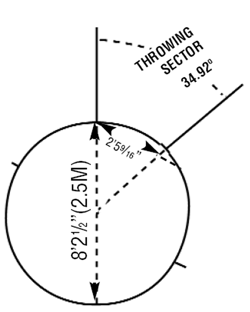 Old Sector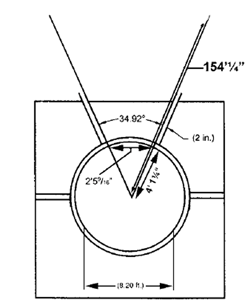 40 Degree SectorNew Sector . . . . . 34.92Step #1 . . . From the center of the 8 foot 2 ½” circle, measure one of the outer boundary lines 60 meters and make a Mark #1 on the sector line.Step # 2 . . . Measure 26 meters (.6 of the 60 Meter boundary line) from Mark #1 toward the other boundary line and make Mark #2.Step #3 . . .From the center of the Discus circle,    measure 60 Meters out the 2nd boundary line and align this 60 Meter measurement with Mark #2 and the center of the circle and you will have your 34.92 sector.Circle – Concrete PadSector and CageWeight in of ImplementsIt is pointed out that the host school is responsible to provide scales for the KHSAA Meet Official to weigh all the throwing implements before each competition.  It is highly recommended that each coach weigh his or her athletes implements weekly to assure that they are legal and that no alterations have been made to the implements.It is pointed out that the host school is responsible to provide scales for the KHSAA Meet Official to weigh all the throwing implements before each competition.  It is highly recommended that each coach weigh his or her athletes implements weekly to assure that they are legal and that no alterations have been made to the implements.Surrounding AreaDiscus Venue(General Notes) . .Meet Management Meet Management Seating and Spectator ControlPublic Address andPress BoxMeet Managementin regard toRunning EventsMeet Managementin regard toField EventsRegional MeetSiteIn your opinion would you recommend this facility to be considered as a Regional Track and Field Meet Site?